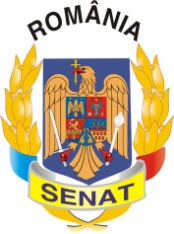 Comisia pentru Privatizare și Administrarea                  Activelor Statului    PROCES VERBALal şedinţei Comisiei din data de 08.10.2013Comisia pentru privatizare şi administrarea activelor statului, condusă de domnul senator Mircea Banias, şi-a desfăşurat lucrările în ziua de 08.10.2013. Preşedintele Comisiei a constatat că există cvorum pentru începerea şedinţei.Membrii Comisiei au aprobat următoarea ordine de zi:Proiect de lege privind aprobarea Memorandumului de înţelegere încheiat între statul român şi The Rompetrol Group N.V. semnat la Bucureşti la 15 februarie 2013 (L195/2013)Diverse.La punctul 1 pe ordinea de zi s-a discutat Proiectul de lege privind aprobarea Memorandumului de înţelegere încheiat între statul român şi The Rompetrol Group N.V. semnat la Bucureşti la 15 februarie 2013.Prezentul proiect de lege vizeaza aprobarea Memorandumului de înţelegere încheiat între statul român şi The Rompetrol Group N.V. semnat la Bucureşti la 15 februarie 2013 şi a unor măsuri de implementare a acestuia. Potrivit Expunerii de motive, scopul prezentului act normativ este acela de a asigura cadrul legislativ corelat în materia privatizării şi administrării participaţiilor statului, care să integreze aprobarea şi implementarea Memorandumului.Membrii Comisiei pentru privatizare şi administrarea activelor statului au hotărât, cu majoritate de voturi, să adopte aviz negativ..           PREȘEDINTE,                                                                        SECRETAR,           Mircea Banias        			                              Valentin Calcan